ÖNÉLETRAJZ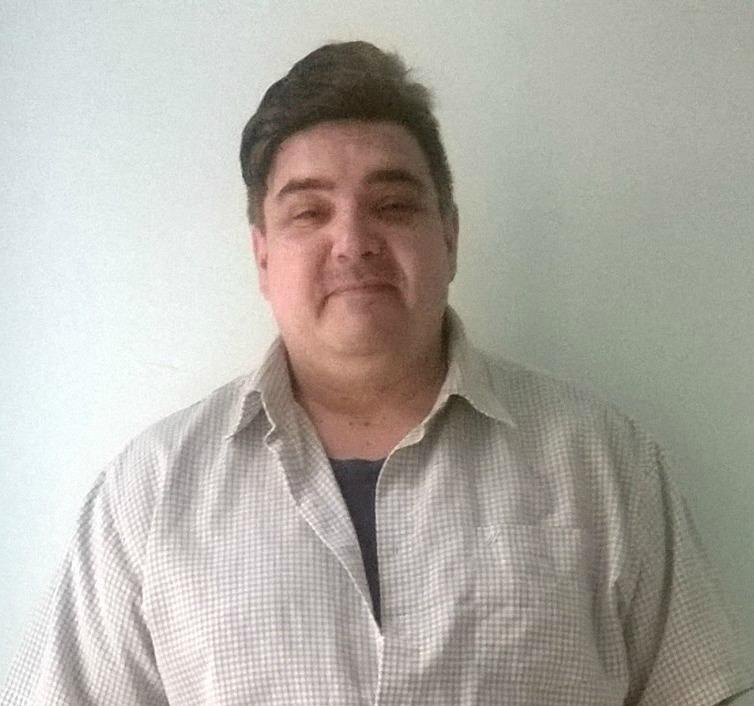 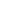 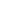 Személyes adatok:  Név :			Horák Attila Géza                                                                                                                                                                             Telefon 		0630-842-7925E-mail :		horakattila@gmail.comLakhely :                 Budapest , XIII.kerület   Tanulmányok :2007- 2011	Wesley János Lelkészképző Főiskola-Szociális Munkás Szak (diploma) -          2021     Empátia – Házigondozó tanfolyamSzakmai tapasztalat :Hédervári Idősek Otthona – 2 évMunkaköri leírás: 15- fő nappali-éjszakai gondozása-ellátása bentlakással. Napi 5x i étkeztetés,fürdetés,pelenkázás,mosdatás,gyógyszerek beadása,adminisztráció,ételek átvétele,ügyelet,kísérés,látogatók fogadása.Hàzigondozàs -1,5Bentlakàsos ès nappali gondozàs formàjàban.Feladatok hasonlóak az intèzmènyi gondozàshoz. KészségekPontosság,megbízhatóság, precíz munkavégzés,szociális érzékenység,empátia.. Horák AttilaBudapest, 2022. 01.25